Realização dos esboços da escultura10º E e alguns alunos do 10º G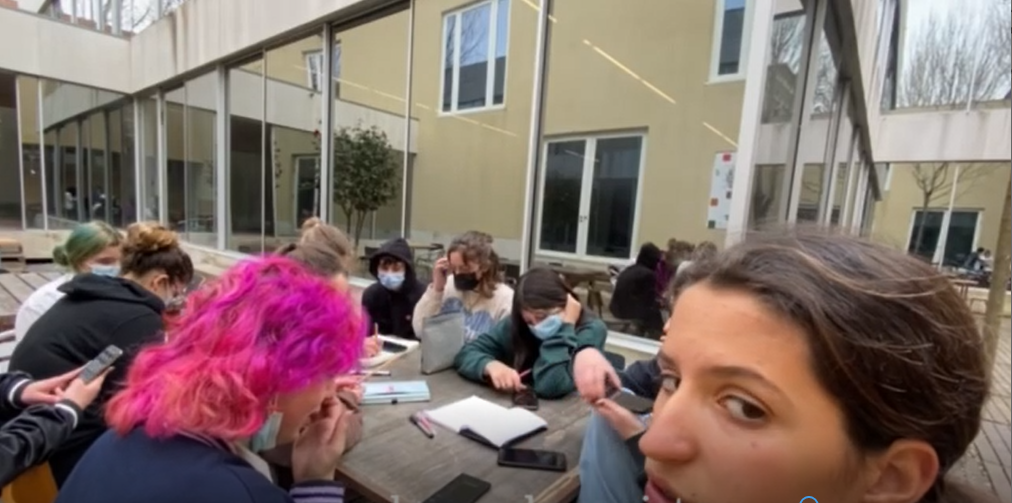 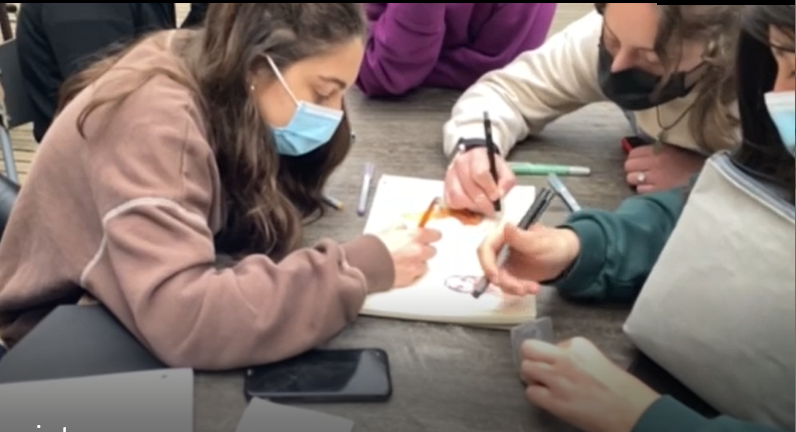 